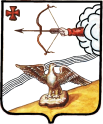 АДМИНИСТРАЦИЯ ОРЛОВСКОГО РАЙОНАКИРОВСКОЙ ОБЛАСТИПОСТАНОВЛЕНИЕ16.03.2016                                                                                       № 155г. ОрловОб утверждении схемы размещения нестационарных торговых объектов на территории муниципального образования Орловский муниципальный районВ соответствии со статьями  10,17 Федерального закона от 28.12.2009 № 381-ФЗ «Об основах государственного регулирования торговой деятельности в Российской Федерации», частью 17 статьи 46 Градостроительного кодекса Российской Федерации и Федеральным законом от 06.10.2003 №131-ФЗ «Об общих принципах организации местного самоуправления в Российской Федерации», постановлением  администрации Орловского района № 64 от 03.02.2016 «Об утверждении порядка разработки и утверждения схемы размещения нестационарных торговых объектов на территории муниципального образования Орловский муниципальный район» ПОСТАНОВЛЯЕТ:  1.Утвердить на период 16.03.2016 по 31.12.2019:1.1. Текстовую часть схемы размещения нестационарных торговых объектов на территории муниципального образования Орловский муниципальный район. Согласно приложению 1.1.2. Графическую часть схемы размещения нестационарных торговых объектов на территории муниципального образования Орловский муниципальный район. Согласно приложению 2.2. Признать утратившими силу:2.1. Постановление администрации Орловского района № 540-П от 10.09.2012 «Об утверждении схемы размещения нестационарных торговых объектов».2.2. Постановление администрации Орловского района № 834 от 11.12.2013 « О внесении изменений в постановление администрации Орловского района № 540-П от 10.09.2012»3. Контроль за выполнением настоящего постановления оставляю за собой.4. Опубликовать Постановление в Информационном бюллетене органов местного самоуправления муниципального образования Орловский муниципальный район Кировской области.  5. Постановление вступает в силу с момента опубликования.И.о. главы администрацииОрловского района                             А.Г.Бисеров